Padající rtuť – řešeníPracovní list je určen pro žáky základní i střední školy. Jeho cílem je seznámit žáky s vlastnostmi rtuti a vysvětlit, jakým způsobem se rtuť dostává do potravinového řetězce.Rtuť v Arktidě________________________________________________________Doplňte v textu vynechaná slova.Rtuť má značku Hg,  je to za normálních podmínek jediný kapalný kov. Rtuť je jedovatá. Dobře vede elektrický proud. Nejvýznamnější uplatnění v praxi má rtuť ve formě slitin s jinými kovy – amalgámy. Používá se jako náplň do jednoduchých fyzikálních přístrojů – teploměrů. Používá se i v analytické chemii. Elektrochemická analytická metoda se nazývá polarografie. Doplňte výchozí látky nebo produkty a rovnice vyčíslete.Rtuť se nejčastěji vyrábí ze sulfidu.                                    HgS   +   O2      Hg    +   SO2    4 HgS     +    4 CaO     4 Hg   + 3 CaS  +    CaSO4Doplňte triviální název a vzorec tohoto nerostu.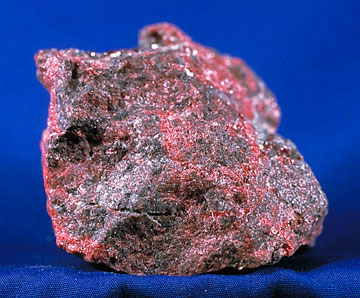 Cinabarit	rumělka        HgSSoubor:Cinnabar.jpg. (22. června 2022). Wikimedia Commons, bezplatné úložiště médií . Převzato 16:23, 4. ledna 2023 z https://commons.wikimedia.org/w/index.php?title=File:Cinnabar.jpg&oldid=667296410 .Odpovězte na otázky.Odkud pochází rtuť, která se ukládá v ledovcích?Jakým způsobem se rtuť dostává do potravinového řetězce?Jaké problémy způsobuje rtuť v lidském těle?Jaké množství rtuti dopadne ročně na severní pól?Rtuť pochází hlavně ze spalování uhlí ve všech koutech světa.Atmosféra, která má oxidační schopnosti, oxiduje rtuť na Hg 2+, tento kation je dobře rozpustný v atmosférické vodě. Jakmile je zpracován arktickými bakteriemi a plísněmi, přemění se na toxický methylderivát rtuti. Při tání sněhu a ledu se toxická látka dostává do oceánu, tam ji pohltí plankton a tady začíná cesta vzhůru potravním řetězcem. Rtuť se v lidském těle váže na bílkoviny nervového systému, což vede k motorickým problémům. Když se usadí v mozku, způsobuje poškození paměti.Ročně spadne na severní pól skoro 300 tun atmosférické rtuti. .Co jsem se touto aktivitou naučil(a):………………………………………………………………………………………………………………………………………………………………………………………………………………………………………………………………………………………………………………………………………………………………………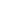 